https://www.uvzsr.sk/index.php?option=com_content&view=article&id=5009:informacia-o-zrueni-vyhlaky-k-otp-reimu-na-pracoviskach-a-o-novele-vyhlaky-k-domacej-izolacii-a-karantene&catid=56:tlaove-spravy&Itemid=62https://www.topky.sk/cl/10/2257117/KORONAVIRUS-Uvolnenie-opatreni-na-pracoviskach--Urad-verejneho-zdravotnictva-zrusil-vyhlasku-o-OTP-rezime4.2.2021 12:15KORONAVÍRUS Uvoľnenie opatrení na pracoviskách: Úrad verejného zdravotníctva zrušil vyhlášku o OTP režimeZdroj: SITA/AP Photo/Eugene Hoshiko BRATISLAVA – Úrad verejného zdravotníctva (ÚVZ) SR zrušil vyhlášku o povinnom režime OTP na pracoviskách. Zmena platí od soboty 5. februára. Informoval o tom v piatok ÚVZ. Zamestnávateľov však úrad vyzval, aby svojich zamestnancov aj naďalej testovali."S účinnosťou od 5. februára sa ruší povinný OTP režim na pracoviskách. Zamestnávatelia tak už nebudú povinní zamedziť vstup na pracovisko tým osobám, ktoré uvedený režim nespĺňajú," uviedol ÚVZ. "Zamestnávateľov i zamestnancov zároveň žiadame, aby na pracovisku naďalej dodržiavali stále platné protiepidemické opatrenia, napríklad dôsledné nosenie respirátora," dodal úrad.Návrh na zrušenie vyhlášky, ktorá dočasne podmieňovala vstup zamestnanca na pracovisko zamestnávateľa preukázaním sa potvrdením o očkovaní, prekonaní ochorenia COVID-19, negatívnym výsledku testu či vykonaním testu na ochorenie COVID-19 u zamestnávateľa, schválila v stredu (2. 2) vláda. Firmám tak odpadla povinnosť nezaočkovaných zamestnancov a tých, ktorí neprekonali ochorenie COVID-19, testovať.Testovanie vo firmách bolo zavedené koncom novembra 2021 a vláda ho v závere minulého roka o mesiac predĺžila. Ministerstvo hospodárstva firmám testy preplatí. Rezort už spustil možnosť o túto kompenzáciu požiadať.  Viac o téme: PracoviskoÚVZOTPKoronavírusAktuálne covid opatreniaZDROJ: TASR VIDEO: Topky/Vlado Anjel Nahlásiť chybu Informácia o zrušení vyhlášky k OTP režimu na pracoviskách a o novele vyhlášky k domácej izolácii a karanténe 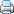 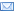 Tlačové správy Piatok, 04. február 2022 12:36 Dátum účinnosti vyhlášok: 5. február 2022
1. Ruší sa vyhláška k OTP režimu na pracoviskáchLink na vyhlášku
S účinnosťou od 5. februára sa ruší povinný OTP režim na pracoviskách. Zamestnávatelia tak už nebudú povinní zamedziť vstup na pracovisko tým osobám, ktoré uvedený režim nespĺňajú. 
Úrad verejného zdravotníctva SR však odporúča, aby zamestnávatelia naďalej dobrovoľné testovanie zabezpečovali. Zamestnávateľov i zamestnancov zároveň žiadame, aby na pracovisku naďalej dodržiavali stále platné protiepidemické opatrenia, napríklad dôsledné nosenie respirátora.  
2. Vyhláška k izolácii a karanténe: k osobám v osobitnom režime pribúdajú príslušníci ZVJSLink na vyhláškuPríslušníci Zboru väzenskej a justičnej stráže (ZVJS) budú od 5. februára zaradení medzi osoby v osobitnom režime. Znamená to, že aj v prípade pozitívneho výsledku testu budú môcť nastúpiť do práce, ak to bude nevyhnutné. Dodržať však musia niekoľko podmienok:Nesmú mať klinické príznaky ochoreniaMusia používať respirátor FFP2 bez výdychového ventiluJe potrebná dezinfekcia prostriedkami s plným virucídnym účinkomJe nutné používať rukaviceA obmedziť pohyb po pracovisku na najmenšiu možnú mieruJe nutné zabezpečiť možnosť odpočinku a stravovania bez prítomnosti iných osôb alebo za prítomnosti iných osôb, ktoré sú však tiež osobami pozitívnymi na ochorenie, avšak nemajú klinické príznaky ochorenia
Túto zmenu sme do vyhlášky zapracovali na základe žiadosti ZVJS. Dôvodom je vývoj chorobnosti na COVID-19 u príslušníkov zboru a jej predpokladaný nárast v nadchádzajúcich dňoch.
Úrad verejného zdravotníctva Slovenskej republiky